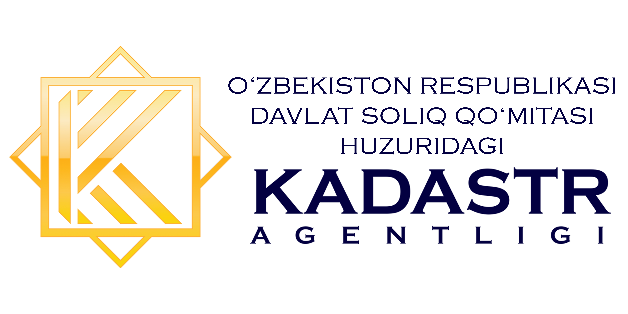 “Ўзбекистон Республикаси Вазирлар Маҳкамасининг “Қишлоқ хўжалигига мўлжалланмаган ер участкаларини хусусийлаштириш тўғрисида”ги Ўзбекистон Республикасининг Қонунини амалга ошириш 
чора-тадбирлари тўғрисида”ги 2022 йил 14 февралдаги 71 сонли қарори қабул қилинди.Мазкур қарор “Қишлоқ хўжалигига мўлжалланмаган ер участкаларини хусусийлаштириш тўғрисида”ги Ўзбекистон Республикасининг Қонуни ҳамда Ўзбекистон Республикаси Президентининг 2021-йил 8-июндаги ПФ–6243-сон Фармонининг ижросини таъминлаш мақсадида қабул қилинган бўлиб, қарор билан:Ўзбекистон Республикаси фуқаролари ва юридик шахсларига доимий фойдаланиш, ижара ва мерос қилиб қолдириладиган умрбод эгалик қилиш ҳуқуқи асосида тегишли бўлган ер участкаларини хусусийлаштириш бўйича давлат хизматлари кўрсатишга доир маъмурий регламенти;Тадбиркорлик ва шаҳарсозлик фаолиятини амалга ошириш учун ер участкаларини мулк ҳуқуқи ва ижара ҳуқуқи асосида электрон онлайн-аукцион орқали реализация қилиш тартиби тўғрисидаги низом;Якка тартибда уй-жой қуриш ва уй-жойни ободонлаштириш учун ер участкаларини мулк ҳуқуқи асосида электрон онлайн-аукцион орқали реализация қилиш тартиби тўғрисидаги низомлар тасдиқланди.Ўзбекистон Республикаси фуқаролари ва юридик шахсларига доимий фойдаланиш, ижара ва мерос қилиб қолдириладиган умрбод эгалик қилиш ҳуқуқи асосида тегишли бўлган ер участкаларини хусусийлаштириш бўйича давлат хизматлари кўрсатишга доир маъмурий регламенти:Ўзбекистон Республикаси фуқаролари ёки юридик шахсларига доимий фойдаланиш, ижара ёки мерос қилиб қолдириладиган умрбод эгалик қилиш ҳуқуқи асосида тегишли бўлган қишлоқ хўжалигига мўлжалланмаган ер участкаларини хусусийлаштириш ушбу Регламентга мувофиқ амалга оширилади;Ушбу Регламент кичик саноат, ёшлар саноат ва тадбиркорлик зоналари иштирокчиларига берилган ер участкаларига нисбатан татбиқ этилмайди.Ариза берувчилар ўз хоҳишига кўра Давлат хизматлари марказлари ёки Ўзбекистон Республикасининг ягона интерактив давлат хизматлари портали орқали ер участкасини хусусийлаштиришга ариза тақдим этишлари мумкин.Тадбиркорлик ва шаҳарсозлик фаолиятини амалга ошириш учун ер участкаларини мулк ҳуқуқи ва ижара ҳуқуқи асосида электрон онлайн-аукцион орқали реализация қилиш тартиби тўғрисидаги низом:Ушбу низом билан тадбиркорлик ва шаҳарсозлик фаолиятини амалга ошириш учун қишлоқ хўжалигига мўлжалланмаган бўш турган ер участкаларини мулк ва ижара ҳуқуқи асосида электрон онлайн-аукцион орқали реализация қилиш тартибини белгиланади;Ҳудудлар ва аҳоли пунктлари, уларни ривожлантиришни шаҳарсозлик жиҳатидан режалаштириш тўғрисидаги ҳамда уларни қуриш ҳақидаги тасдиқланган ҳужжатлар мавжуд бўлганда ер участкалари аукционга мулк ҳуқуқи билан чиқарилади.Ҳудудлар ва аҳоли пунктлари, уларни ривожлантиришни шаҳарсозлик жиҳатидан режалаштириш тўғрисидаги ҳамда уларни қуриш ҳақидаги тасдиқланган ҳужжатлар мавжуд бўлмаган тақдирда ер участкалари аукционга фақат ижара ҳуқуқи билан чиқарилади.Якка тартибда уй-жой қуриш ва уй-жойни ободонлаштириш учун ер участкаларини мулк ҳуқуқи асосида электрон онлайн-аукцион орқали реализация қилиш тартиби тўғрисидаги низом:Ушбу Низом билан якка тартибда уй-жой қуриш ва уй-жойни ободонлаштириш учун ер участкаларини мулк ҳуқуқи асосида электрон-онлайн аукцион орқали реализация қилиш тартибини белгиланади;Ўзбекистон Республикаси фуқароларига якка тартибда уй-жой қуриш ва уй-жойни ободонлаштириш учун 0,04 гектаргача ер участкалари электрон онлайн-аукцион орқали мулк ҳуқуқи асосида реализация қилинади.Кадастр агентлиги Ахборот хизмати: 71-202-55-60             Расмий сайт – www.kadastr.uz                   Телеграм – https://t.me/uz_kadastr            Фаcебоок –www.facebook.com/kadastr.uz            Инстаграм – www.instagram.com/uz_kadastr/